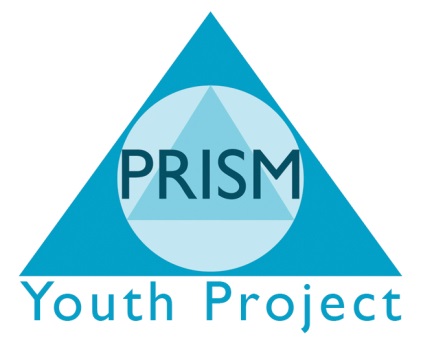 Health and Safety PolicyIntroductionThis polity is written with reference to the Health and Safety Department for Education advice on ‘legal Duties and Powers for Local Authorities, Head Teachers, Staff and Governing Bodies.’All of PRISM Independent School’s policies, procedures and safety rules are aimed at ensuring a high standard of health and safety at all times; risk assessments of all work activities are regularly undertaken in order to achieve this.Whilst PRISM Independent School management are responsible for the implementation of health and safety policy, no safety policy can be effective without the full co-operation of staff. Every member of staff, inclusive of volunteers and session workers, has a personal responsibility to ensure that their own health and safety, and that of others is not affected by anything they do or fail to do whilst at work in line with these procedures.This policy will be updated on a regular basis in line with changing legislation and all staff will be informed of any adaptations.The staff members responsible for health and safety within PRISM Independent School are Paul Craven (Executive Head teacher) and Tony Cahill (Health and Safety Officer) PRISM Independent School will ensure that regular training is undertaken.Emergency NumbersContact numbers for Gas, electric, water supplies will be displayed on a notice board in the staff and admin offices.First AidFirst Aid boxes are situated in the main kitchen and the youth work office.A First Aid box is available for any work that is undertaken away from PRISM Independent School, i.e. residential work.The staff who are current first aid qualified will be named in the staff office.Any accidents must be reported to the named H&S contacts and recorded in the Accident book kept in the admin office.FireA fire emergency exit notice (green man) is displayed on all relevant walls in PRISM Independent SchoolRegular fire drills are carried out to ensure staff are aware of evacuation procedure.Fire extinguishers are situated on each floor. These will be tested on a quarterly basis together with all fire safety equipment.It is the responsibility of all staff to ensure that fire exits are unlocked and free from obstruction.HazardsH&S risk assessments will be carried out regularly by named personnel.Potential hazards highlighted by PRISM Independent School. Staff are to be reported. This must be logged in the admin office and dated.All hazardous substances/materials will be stored in a locked storage space.Electrical EquipmentAll electrical equipment within PRISM Independent School People will be tested yearly.All staff will be trained on the use of any electrical equipment required to carry out their duties.All staff will receive a copy of Working Safety with Display Screen Equipment outlining 1992 regulations.Working off sitePRISM Independent School as an employer is responsible for ensuring all risks are assessed when working away from HO. This must be carried out in line with the Health and Safety Regulation1999 by a ‘competent person’ from within the organisation who has a combination of training, knowledge and experience to make sound judgements based on risk assessment.A mobile Phone is made available for staff use whilst working away from HO.VisitorsAny visitors to PRISM Independent School must be signed in. A visitor’s book is situated in the ground floor waiting area. Staff will be responsible for outlining fire drills to groups and individuals.In the case of evacuation staff are responsible for ensuring visitors are aware of how to exit the building.No young people are to be left unattended in potentially hazardous areas, i.e. Kitchen.PRISM Independent School will ensure the personal safety of its own employees whilst contractors are working on site together with any contactors visiting HO. All contractors will be made aware of any risks and it is recommended they undertake their own risk assessment and must comply with the employers health and safety procedures.HygieneAny food preparation must be done in compliance with health and hygiene regulations.Posters displaying this information will be displayed in the Food area.Management is responsible for ensuring the workplace, including staircases, floors and bathrooms. The workplace need to be kept in a safe and clean condition by cleaning, maintenance and repair.CommunicationAll employees will be given information about the general duties under HSW Act and specific legal requirements relating to their work.PRISM Independent School will display confirmation of Civil and Employers Liability Insurance in the admin office.PRISM INDEPENDENT SCHOOLHealth and Safety Policy StatementDeclaration of CommitmentThe Executive Head teacher and Management Committee are committed to provide a health working environment, safe systems of work and a high standard of safety and welfare for all employees.Statement of IntentOur policy is to provide and maintain appropriate tools, equipment and safe systems of work.PRISM Independent School accepts health, safety and welfare is an integral part of all activities and will take steps to manage these effectively.PRISM Independent School expects all employees to co-operate in complying with all legal obligations and to take reasonable care of their own health and safety and have regard for the health and safety of others.PRISM Independent School will, in line with Management of Health and Safety regulations 1999, undertake risk assessments in order to make everyone aware of risks involved.Others may be affected by our activities, i.e. visitors, clients, contractors and members of the public. PRISM Independent School accepts the responsibility to provide appropriate levels of safety for them.PRISM Independent School is committed to regular evaluation and review of it’s Health and Safety Policy to ensure its objectives are met and, as necessary, to modifying the Policy in light of new legislation and other changing circumstances.PRISM Independent School plan to minimise the risks created by work activities and to organise ourselves in a way, which secures the involvement and participation of all members of staff at all levels. Our commitment to this policy will ensure a positive health and safety culture.  